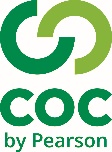 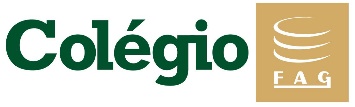 Material de apoio:Caderno e apostila, Lide: https://www.youtube.com/watch?v=QQvIJ_Se3Yc.1 -  Qual a estrutura do LIDE? E qual a importância do Lide na notícia?_______________________________________________________________________________________________________________________________________________________________________________________________________________________________________2 - Crie uma notícia usando o Lide de forma completa. Você escolherá o tema jornalístico. Lembre-se de, além de usar o Lide, deixar de forma completa sua reportagem/notícia ao leitor._______________________________________________________________________________________________________________________________________________________________________________________________________________________________________________________________________________________________________________________________________________________________________________________________________________________________________________________________________________________________________________________________________________________________________________________________________________________________________________________________________________________________________________________________________________________________________________________________________________________________________________________________________________________________________________________________________________________________________________________________________________________________________________________________________________________________________________________________________________________________________________________________________________________________________________________________________________________________________________________________________________________________________________________________________________________________________________________________________________________________________________________3 - Analise a charge: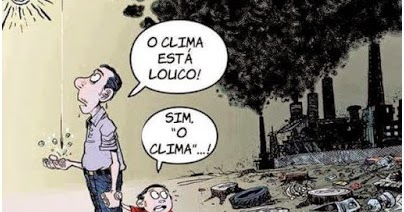 O que podemos deduzir a respeito dela?____________________________________________________________________________________________________________________________________________________________________________________________________________________________________________________________________________________________________________________4 - Analise os verbos nas seguintes frases de acordo com seu tempo verbal:A - Perdemos o campeonato de vôlei desse ano.___________________________________________________________________________B- Que ele fale a verdade, pois estão esperando.___________________________________________________________________________C - Josias resumirá toda a história___________________________________________________________________________